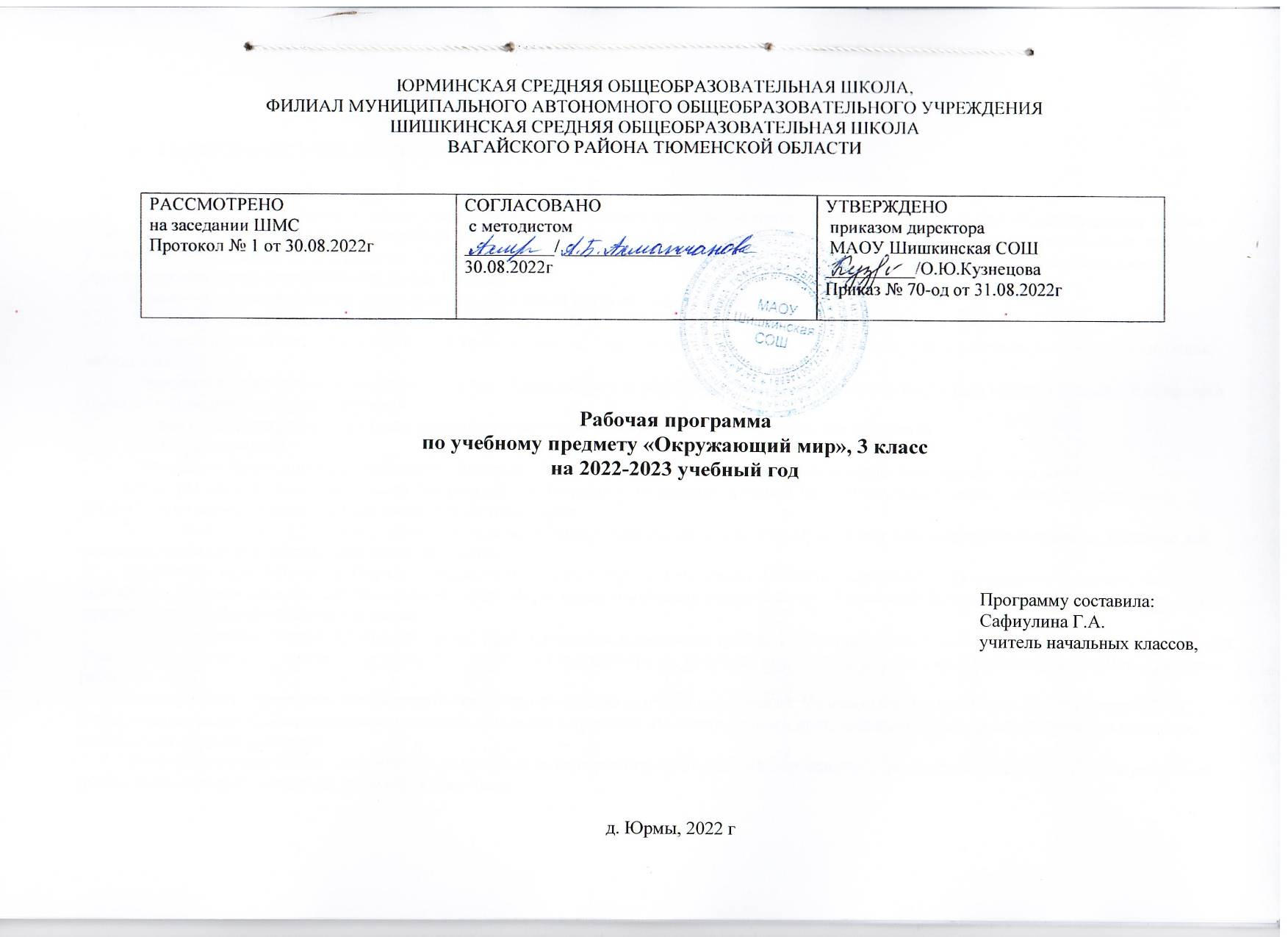 СОДЕРЖАНИЕ УЧЕБНОГО ПРЕДМЕТАЧеловек и обществоОбщество как совокупность людей, которые объединены общей культурой и связаны друг с другом совместной деятельностью во имя общей цели. Наша Родина — Российская Федерация. Уникальные памятники культуры России, родного края. Государственная символика Российской Федерации и своего региона. Города Золотого кольца России. Народы России. Уважение к культуре, традициям своего народа и других народов, государственным символам России.Семья — коллектив близких, родных людей. Семейный бюджет, доходы и расходы семьи. Уважение к семейным ценностям.Правила нравственного поведения в социуме. Внимание, уважительное отношение к людям с ограниченными возможностями здоровья, забота о них.Значение труда в жизни человека и общества. Трудолюбие как общественно значимая ценность в культуре народов России. Особенности труда людей родного края, их профессии.Страны и народы мира. Памятники природы и культуры — символы стран, в которых они находятся. Человек и природаМетоды изучения природы. Карта мира. Материки и части света. Вещество. Разнообразие веществ в окружающем мире.Примеры веществ: соль, сахар, вода, природный газ. Твёрдые тела, жидкости, газы. Простейшие практические работы с веществами, жидкостями, газами. Воздух — смесь газов.  Свойства воздуха.Значение воздуха для растений, животных, человека. Вода. Свойства воды. Состояния воды, её распространение в природе, значение для живых организмов и хозяйственной жизни человека.Круговорот воды в природе. Охрана воздуха, воды. Горные породы и минералы. Полезные ископаемые, их значение в хозяйстве человека,бережное отношение людей к полезным ископаемым. Полезные ископаемые родного края (2—3 примера). Почва, её состав, значение для живой природы и хозяйственной жизни человека.Первоначальные представления о бактериях. Грибы: строение шляпочных грибов. Грибы съедобные и несъедобные. Разнообразие растений. Зависимость жизненного цикла организмов от условий окружающей среды. Размножение и развитие растений. Особенности питания и дыхания растений.Роль растений в природе и жизни людей, бережное отношение человека к растениям. Условия, необходимые для жизни растения (свет, тепло, воздух, вода). Наблюдение роста растений, фиксация изменений. Растения родного края, названия и краткая характеристика на основе наблюдений. Охрана растений.Разнообразие животных. Зависимость жизненного цикла организмов от условий окружающей среды. Размножение и развитие животных (рыбы, птицы, звери). Особенности питания животных.Цепи питания. Условия, необходимые для жизни животных (воздух, вода, тепло, пища). Роль животных в природе и жизни людей, бережное отношение человека к животным. Охрана животных. Животные родного края, их названия, краткая характеристика на основе наблюдений.Природные сообщества: лес, луг, пруд. Взаимосвязи в природном сообществе: растения — пища и укрытие для животных; животные — распространители плодов и семян растений. Влияние человека на природные сообщества. Природные сообщества родного края (2—3 примера на основе наблюдений). Правила нравственного поведения в природных сообществах.Человек — часть природы. Общее представление о строении тела человека. Системы органов (опорно-двигательная, пищеварительная, дыхательная, кровеносная, нервная, органы чувств), их роль в жизнедеятельности организма. Гигиена отдельных органов и систем органов человека. Измерение температуры тела человека, частоты пульса.Правила безопасной жизниЗдоровый образ жизни: двигательная активность (утренняя зарядка, динамические паузы), закаливание и профилактика заболеваний. Забота о здоровье и безопасности окружающих людей.Безопасность во дворе жилого дома (правила перемещения внутри двора и пересечения дворовой проезжей части, безопасные зоны электрических, газовых, тепловых подстанций и других опасных объектов инженерной инфраструктуры жилого дома, предупреждающие знаки безопасности).Правила безопасного поведения пассажира железнодорожного, водного и авиатранспорта (правила безопасного поведения на вокзалах и в аэропортах, безопасное поведение в вагоне, на борту самолёта, судна; знаки безопасности). Безопасность в Интернете (ориентирование в признаках мошеннических действий, защита персональной информации, правила коммуникации в мессенджерах и социальных группах) в условиях контролируемого доступа в Интернет.Универсальные учебные действия.Познавательные универсальные учебные действия:проводить несложные наблюдения в природе (сезонные изменения, поведение животных) по предложенному и самостоятельно составленному плану; на основе результатов совместных с одноклассниками наблюдений (в парах, группах) делать выводы;устанавливать зависимость между внешним видом, особенностями поведения и условиями жизни животного;определять (в процессе рассматривания объектов и явлений) существенные признаки и отношения между объектами и явлениями;моделировать цепи питания в природном сообществе;различать понятия «век», «столетие», «историческое время»; соотносить историческое событие с датой (историческим периодом).Работа с информацией:понимать, что работа с моделями Земли (глобус, карта) может дать полезную и интересную информацию о природе нашей планеты;находить на глобусе материки и океаны, воспроизводить их названия; находить на карте нашу страну, столицу, свой регион;читать несложные планы, соотносить условные обозначения с изображёнными объектами;находить по предложению учителя информацию в разных источниках — текстах, таблицах, схемах, в том числе в Интернете (в условиях контролируемого входа);соблюдать правила безопасности при работе в информационной среде.Коммуникативные универсальные учебные действия:ориентироваться в понятиях, соотносить понятия и термины с их краткой характеристикой:понятия и термины, связанные с социальным миром (безопасность, семейный бюджет, памятник культуры);понятия и термины, связанные с миром природы (планета, материк, океан, модель Земли, царство природы, природное сообщество, цепь питания, Красная книга);понятия и термины, связанные с безопасной жизнедеятельностью (знаки дорожного движения, дорожные ловушки, опасные ситуации, предвидение).описывать (характеризовать) условия жизни на Земле;на основе сравнения объектов природы описывать схожие, различные, индивидуальные признаки;приводить примеры, кратко характеризовать представителей разных царств природы;называть признаки (характеризовать) животного (растения) как живого организма;описывать (характеризовать) отдельные страницы истории нашей страны (в пределах изученного).Регулятивные универсальные учебные действия:планировать шаги по решению учебной задачи, контролировать свои действия (при небольшой помощи учителя);устанавливать причину возникающей трудности или ошибки, корректировать свои действия.Совместная деятельность:участвуя в совместной деятельности, выполнять роли руководителя (лидера), подчинённого;справедливо оценивать результаты деятельности участников, положительно реагировать на советы и замечания в свой адрес;выполнять правила совместной деятельности, признавать право другого человека иметь собственное суждение, мнение;самостоятельно разрешать возникающие конфликты с учётом этики общения.ПЛАНИРУЕМЫЕ ОБРАЗОВАТЕЛЬНЫЕ РЕЗУЛЬТАТЫИзучение предмета "Окружающий мир" в 3 классе направлено на достижение обучающимися личностных, метапредметных и предметных результатов освоения учебного предмета.ЛИЧНОСТНЫЕ РЕЗУЛЬТАТЫЛичностные результаты изучения предмета «Окружающий мир» характеризуют готовность обучающихся руководствоватьсятрадиционными российскими социокультурными и духовно-нравственными ценностями, принятыми в обществе правилами и нормами поведения и должны отражать приобретение первоначального опыта деятельности обучающихся, в части:Гражданско-патриотического воспитания:становление ценностного отношения к своей Родине - России; понимание особой роли многонациональной России в современном мире;осознание своей этнокультурной и российской гражданской идентичности, принадлежности к российскому народу, к своей национальной общности;сопричастность к прошлому, настоящему и будущему своей страны и родного края; проявление интереса к истории и многонациональной культуре своей страны, уважения к своему и другим народам;первоначальные представления о человеке как члене общества, осознание прав и ответственности человека как члена общества.Духовно-нравственного воспитания:проявление культуры общения, уважительного отношения к людям, их взглядам, признанию их индивидуальности;принятие существующих в обществе нравственно-этических норм поведения и правил межличностных отношений, которые строятся на проявлении гуманизма, сопереживания, уважения и доброжелательности;применение правил совместной деятельности, проявление способности договариваться, неприятие любых форм поведения, направленных на причинение физического и морального вреда другим людям.Эстетического воспитания:понимание особой роли России в развитии общемировой художественной культуры, проявление уважительного отношения, восприимчивости и интереса к разным видам искусства, традициям и творчеству своего и других народов;использование полученных знаний в продуктивной и преобразующей деятельности, в разных видах художественной деятельности.Физического воспитания, формирования культуры здоровья и эмоционального благополучия:соблюдение правил организации здорового и безопасного (для себя и других людей) образа жизни; выполнение правил безопасного поведении в окружающей среде (в том числе информационной);приобретение опыта эмоционального отношения к среде обитания, бережное отношение к физическому и психическому здоровью.Трудового воспитания:осознание ценности трудовой деятельности в жизни человека и общества, ответственное потребление и бережное отношение к результатам труда, навыки участия в различных видах трудовой деятельности, интерес к различным профессиям.Экологического воспитания:осознание роли человека в природе и обществе, принятие экологических норм поведения, бережного отношения к природе, неприятие действий, приносящих ей вред.Ценности научного познания:ориентация в деятельности на первоначальные представления о научной картине мира;осознание ценности познания, проявление познавательного интереса, активности, инициативности, любознательности и самостоятельности в обогащении своих знаний, в том числе с использованием различных информационных средств.МЕТАПРЕДМЕТНЫЕ РЕЗУЛЬТАТЫПознавательные универсальные учебные действия:Базовые логические действия:понимать целостность окружающего мира (взаимосвязь природной и социальной среды обитания), проявлять способность ориентироваться в изменяющейся действительности;на основе наблюдений доступных объектов окружающего мира устанавливать связи и зависимости между объектами (часть - целое; причина - следствие; изменения во времени и в пространстве);сравнивать объекты окружающего мира, устанавливать основания для сравнения, устанавливать аналогии;объединять части объекта (объекты) по определённому признаку;определять существенный признак для классификации, классифицировать предложенные объекты;находить закономерности и противоречия в рассматриваемых фактах, данных и наблюдениях на основе предложенного алгоритма;выявлять недостаток информации для решения учебной (практической) задачи на основе предложенного алгоритмаБазовые исследовательские действия:проводить (по предложенному и самостоятельно составленному плану или выдвинутому предположению) наблюдения, несложные опыты; проявлять интерес к экспериментам, проводимым под руководством учителя;определять разницу между реальным и желательным состоянием объекта (ситуации) на основе предложенных вопросов;формулировать с помощью учителя цель предстоящей работы, прогнозировать возможное развитие процессов, событий и последствия в аналогичных или сходных ситуациях;моделировать ситуации на основе изученного материала о связях в природе (живая и неживая природа, цепи питания; природные зоны), а также в социуме (лента времени; поведение и его последствия; коллективный труд и его результаты и др.);проводить по предложенному плану опыт, несложное исследование по установлению особенностей объекта изучения и связей между объектами (часть — целое, причина —следствие);формулировать выводы и подкреплять их доказательствами на основе результатов проведённого наблюдения (опыта, измерения, исследования).Работа с информацией:использовать различные источники для поиска информации, выбирать источник получения информации с учётом учебной задачи;согласно заданному алгоритму находить в предложенном источнике информацию, представленную в явном виде;распознавать достоверную и недостоверную информацию самостоятельно или на основе предложенного учителем способа её проверки;находить и использовать для решения учебных задач текстовую, графическую, аудиовизуальную информацию;читать и интерпретировать графически представленную информацию (схему, таблицу, иллюстрацию);соблюдать правила информационной безопасности в условиях контролируемого доступа в Интернет (с помощью учителя);анализировать и создавать текстовую, видео, графическую, звуковую информацию в соответствии с учебной задачей;фиксировать полученные результаты в текстовой форме (отчёт, выступление, высказывание) и графическом виде (рисунок, схема, диаграмма).Коммуникативные универсальные учебные действия:в процессе диалогов задавать вопросы, высказывать суждения, оценивать выступления участников;признавать возможность существования разных точек зрения; корректно и аргументированно высказывать своё мнение; приводить доказательства своей правоты;соблюдать правила ведения диалога и дискуссии; проявлять уважительное отношение к собеседнику;использовать смысловое чтение для определения темы, главной мысли текста о природе, социальной жизни, взаимоотношениях и поступках людей;создавать устные и письменные тексты (описание, рассуждение, повествование);конструировать обобщения и выводы на основе полученных результатов наблюдений и опытной работы, подкреплять их доказательствами;находить ошибки и восстанавливать деформированный текст об изученных объектах и явлениях природы, событиях социальной жизни;готовить небольшие публичные выступления с возможной презентацией (текст, рисунки, фото, плакаты и др.) к тексту выступления.Регулятивные универсальные учебные действия:Самоорганизация:планировать самостоятельно или с небольшой помощью учителя действия по решению учебной задачи;выстраивать последовательность выбранных действий и операций.Самоконтроль:осуществлять контроль процесса и результата своей деятельности;находить ошибки в своей работе и устанавливать их причины; корректировать свои действия при необходимости (с небольшой помощью учителя);предвидеть возможность возникновения трудностей и ошибок, предусматривать способы их предупреждения, в том числе в житейских ситуациях, опасных для здоровья и жизни.Самооценка:объективно оценивать результаты своей деятельности, соотносить свою оценку с оценкой учителя;оценивать целесообразность выбранных способов действия, при необходимости корректировать их.Совместная деятельность:понимать значение коллективной деятельности для успешного решения учебной(практической) задачи; активно участвовать в формулировании краткосрочных и долгосрочных целей совместной деятельности (на основе изученного материала по окружающему миру);коллективно строить действия по достижению общей цели: распределять роли, договариваться, обсуждать процесс и результат совместной работы;проявлять готовность руководить, выполнять поручения, подчиняться;выполнять правила совместной деятельности: справедливо распределять и оценивать работу каждого участника; считаться с наличием разных мнений; не допускать конфликтов, при их возникновении мирно разрешать без участия взрослого;ответственно выполнять свою часть работы.ПРЕДМЕТНЫЕ РЕЗУЛЬТАТЫК концу обучения в 3 классе обучающийся научится:различать государственную символику Российской Федерации (гимн, герб, флаг); проявлять уважение к государственным символам России и своего региона;проявлять уважение к семейным ценностям и традициям, традициям своего народа и других народов; соблюдать правила нравственного поведения в социуме;приводить примеры памятников природы, культурных объектов и достопримечательностей родного края; столицы России, городов РФ с богатой историей и культурой; российских центров декоративно-прикладного искусства; проявлять интерес и уважение к истории и культуре народов России;показывать на карте мира материки, изученные страны мира;различать расходы и доходы семейного бюджета;распознавать изученные объекты природы по их описанию, рисункам и фотографиям, различать их в окружающем мире;проводить по предложенному плану или инструкции небольшие опыты с природными объектами с использованием простейшего лабораторного оборудования и измерительных приборов; соблюдать безопасность проведения опытов;группировать изученные объекты живой и неживой природы, проводить простейшую классификацию;сравнивать по заданному количеству признаков объекты живой и неживой природы;описывать на основе предложенного плана изученные объекты и явления природы, выделяя их существенные признаки и характерные свойства;использовать различные источники информации о природе и обществе для поиска и извлечения информации, ответов на вопросы;использовать знания о взаимосвязях в природе, связи человека и природы для объяснения простейших явлений и процессов в природе, организме человека;фиксировать результаты наблюдений, опытной работы, в процессе коллективной деятельности обобщать полученные результаты и делать выводы;создавать по заданному плану собственные развёрнутые высказывания о природе, человеке и обществе, сопровождая выступление иллюстрациями (презентацией);соблюдать правила безопасного поведения пассажира железнодорожного, водного и авиатранспорта;соблюдать периодичность двигательной активности и профилактики заболеваний;соблюдать правила безопасного поведения во дворе жилого дома;соблюдать правила нравственного поведения на природе;безопасно использовать персональные данные в условиях контролируемого доступа в Интернет; ориентироваться в возможных мошеннических действиях при общении вмессенджерах.Тематическое планирование, в том числе с учетом рабочей программы воспитания, с указанием количества часов, отводимых наосвоение каждой темы.№ п/пТема урокаКол- во часовИспользование электронных (цифровых) образовательных ресурсов, являющихся учебно – методическими материалами, содержание которыхсоответствует законодательству об образованииВоспитательная направленность (воспитательная цель урока)1Методы изучения природы. Человек и природа. Вещество.1https://resh.edu.ru/subject/lesson/607Ценности научногоРазнообразие веществ в окружающем мире. Твёрдые тела,жидкости, газы, их свойства. Воздух — смесь газов. Свойства воздуха. Значение для жизни. Вода. Свойства воды. Состояния воды, её распространение в природе, значение для жизни.Круговорот воды в природе. Охрана воздуха, воды. Горные породы и минералы. Полезные ископаемые, их значение в хозяйстве человека. Полезные ископаемые родного края (2—3 примера).Почва, её состав, значение для живой природы и хозяйственной деятельности человека.0/start/154891/познания. Первоначальные представления онаучной картине мира. Познавательные интересы, активность, инициативность,любознательность и самостоятельность в познании.2Тело, вещество, частица. Человек и природа. Вещество. Разнообразие веществ в окружающем мире. Твёрдые тела,жидкости, газы, их свойства. Воздух — смесь газов. Свойства воздуха. Значение для жизни. Вода. Свойства воды. Состояния воды, её распространение в природе, значение для жизни.Круговорот воды в природе. Охрана воздуха, воды. Горные породы и минералы. Полезные ископаемые, их значение в хозяйстве человека. Полезные ископаемые родного края (2—3 примера). Почва, её состав, значение для живой природы и хозяйственной деятельности человека.1https://resh.edu.ru/subject/lesson/555 9/conspect/155138/познания. Первоначальные представления онаучной картине мира. Познавательные интересы, активность, инициативность,любознательность и самостоятельность в познании.3Разнообразие веществ. Человек и природа. Вещество. Разнообразие веществ в окружающем мире. Твёрдые тела,жидкости, газы, их свойства. Воздух — смесь газов. Свойства воздуха. Значение для жизни. Вода. Свойства воды. Состояния воды, её распространение в природе, значение для жизни.Круговорот воды в природе. Охрана воздуха, воды. Горные породы и минералы. Полезные ископаемые, их значение в хозяйстве человека. Полезные ископаемые родного края (2—3 примера).Почва, её состав, значение для живой природы и хозяйственной деятельности человека.1https://resh.edu.ru/subject/lesson/505 9/start/224168/Ценности научного познания.Первоначальные представления онаучной картине мира. Познавательные интересы, активность, инициативность,любознательность и самостоятельность в познании.4Физические и химические явления природы. Человек и природа. Вещество. Разнообразие веществ в окружающем мире.Твёрдые тела, жидкости, газы, их свойства. Воздух — смесь газов. Свойства воздуха. Значение для жизни. Вода. Свойства воды.Состояния воды, её распространение в природе, значение для жизни. Круговорот воды в природе. Охрана воздуха, воды.1https://kopilkaurokov.ru/nachalniyekl assi/presentacii/fizichieskiie-i- khimichieskiie-iavlieniia-prirodyЦенности научного познания.Первоначальные представления онаучной картине мира. Познавательные интересы, активность, инициативность,любознательность и самостоятельность в познании.Горные породы и минералы. Полезные ископаемые, их значение в хозяйстве человека. Полезные ископаемые родного края (2—3 примера). Почва, её состав, значение для живой природы ихозяйственной деятельности человека.5Вода и её состояния. Человек и природа. Вещество. Разнообразие веществ в окружающем мире. Твёрдые тела, жидкости, газы, их свойства. Воздух — смесь газов. Свойства воздуха. Значение для жизни. Вода. Свойства воды. Состояния воды, её распространение в природе, значение для жизни. Круговорот воды в природе.Охрана воздуха, воды. Горные породы и минералы. Полезные ископаемые, их значение в хозяйстве человека. Полезные ископаемые родного края (2—3 примера). Почва, её состав, значение для живой природы и хозяйственной деятельностичеловека1https://infourok.ru/prezentaciya-po- okruzhayuschemu-miru-na- temusostoyaniya-vodi-577876.htmlЦенности научного познания.Первоначальные представления онаучной картине мира. Познавательные интересы, активность, инициативность,любознательность и самостоятельность в познании6Свойства воды. Человек и природа. Вещество. Разнообразие веществ в окружающем мире. Твёрдые тела, жидкости, газы, их свойства. Воздух — смесь газов. Свойства воздуха. Значение для жизни. Вода. Свойства воды. Состояния воды, её распространение в природе, значение для жизни. Круговорот воды в природе.Охрана воздуха, воды. Горные породы и минералы. Полезные ископаемые, их значение в хозяйстве человека. Полезные ископаемые родного края (2—3 примера). Почва, её состав,значение для живой природы и хозяйственной деятельности человека.1https://www.yaklass.ru/p/okruzhayus hchij-mir/3-klass/priroda-vokrug-nas- 324086/znachenie-i-svoistva-vody- 324091/re-6f441aa1-4718-4994- b07a-2e906d5e0709Ценности научного познания.Первоначальные представления онаучной картине мира. Познавательные интересы, активность, инициативность,любознательность и самостоятельность в познании7Круговорот воды в природе. Человек и природа. Вещество. Разнообразие веществ в окружающем мире. Твёрдые тела,жидкости, газы, их свойства. Воздух — смесь газов. Свойства воздуха. Значение для жизни. Вода. Свойства воды. Состояния воды, её распространение в природе, значение для жизни.Круговорот воды в природе. Охрана воздуха, воды. Горные породы и минералы. Полезные ископаемые, их значение в хозяйстве человека. Полезные ископаемые родного края (2—3 примера). Почва, её состав, значение для живой природы и хозяйственной деятельности человека.1https://resh.edu.ru/subject/lesson/381 6/start/155937/Ценности научного познания.Первоначальные представления онаучной картине мира. Познавательные интересы, активность, инициативность,любознательность и самостоятельность в познании.8Береги воду. Человек и природа. Вещество. Разнообразие веществ в окружающем мире. Твёрдые тела, жидкости, газы, их свойства. Воздух — смесь газов. Свойства воздуха. Значение для жизни. Вода. Свойства воды. Состояния воды, её распространение в природе, значение для жизни. Круговорот воды в природе.Охрана воздуха, воды. Горные породы и минералы. Полезные ископаемые, их значение в хозяйстве человека. Полезные ископаемые родного края (2—3 примера). Почва, её состав,значение для живой природы и хозяйственной деятельности человека.1https://resh.edu.ru/subject/lesson/382 6/start/224252/Экологическое.Бережное отношение к природе; неприятиедействий, приносящих ей вред.9Воздух и его свойства. Человек и природа. Вещество. Разнообразие веществ в окружающем мире. Твёрдые тела,жидкости, газы, их свойства. Воздух — смесь газов. Свойства воздуха. Значение для жизни. Вода. Свойства воды. Состояния воды, её распространение в природе, значение для жизни.Круговорот воды в природе. Охрана воздуха, воды. Горные породы и минералы. Полезные ископаемые, их значение в хозяйстве человека. Полезные ископаемые родного края (2—3 примера).Почва, её состав, значение для живой природы и хозяйственной деятельности человека1https://resh.edu.ru/subject/lesson/607 2/start/270622/Ценности научного познания.Первоначальные представления онаучной картине мира. Познавательные интересы, активность, инициативность,любознательность и самостоятельность в познании.10Охрана воздуха. Человек и природа. Вещество. Разнообразие веществ в окружающем мире. Твёрдые тела, жидкости, газы, их свойства. Воздух — смесь газов. Свойства воздуха. Значение для жизни. Вода. Свойства воды. Состояния воды, её распространение в природе, значение для жизни. Круговорот воды в природе.Охрана воздуха, воды. Горные породы и минералы. Полезные ископаемые, их значение в хозяйстве человека. Полезные ископаемые родного края (2—3 примера). Почва, её состав, значение для живой природы и хозяйственной деятельности человека.Контрольная работа.1https://resh.edu.ru/subject/lesson/607 2/conspect/270621/Экологическое.Бережное отношение к природе; неприятиедействий, приносящих ей вред.11Анализ и коррекция ошибок. Что такое почва и из чего она состоит. Человек и природа. Вещество. Разнообразие веществ в окружающем мире. Твёрдые тела, жидкости, газы, их свойства. Воздух — смесь газов. Свойства воздуха. Значение для жизни. Вода. Свойства воды. Состояния воды, её распространение в природе, значение для жизни. Круговорот воды в природе. Охрана воздуха, воды. Горные породы и минералы. Полезные ископаемые, их значение в хозяйстве человека. Полезные ископаемые родного края (2—3 примера). Почва, её состав, значение для живой природы и хозяйственной деятельности человека1https://resh.edu.ru/subject/lesson/445 0/start/155238/Ценности научного познания.Первоначальные представления онаучной картине мира. Познавательные интересы, активность, инициативность,любознательность и самостоятельность в познании.12Какие бывают почвы. Человек и природа. Вещество. Разнообразие веществ в окружающем мире. Твёрдые тела,жидкости, газы, их свойства. Воздух — смесь газов. Свойства воздуха. Значение для жизни. Вода. Свойства воды. Состояния воды, её распространение в природе, значение для жизни.Круговорот воды в природе. Охрана воздуха, воды. Горные породы и минералы. Полезные ископаемые, их значение в хозяйстве человека. Полезные ископаемые родного края (2—3 примера).Почва, её состав, значение для живой природы и хозяйственной деятельности человека1https://infourok.ru/urok- estestvoznanie-3-klass-na-temu- kakimi-byvayut-pochvy- 4156380.htmlЭкологическое.Бережное отношение к природе; неприятиедействий, приносящих ей вред.13Охрана почв. Человек и природа. Вещество. Разнообразие веществ в окружающем мире. Твёрдые тела, жидкости, газы, их свойства. Воздух — смесь газов. Свойства воздуха. Значение для жизни. Вода. Свойства воды. Состояния воды, её распространение в природе, значение для жизни. Круговорот воды в природе.Охрана воздуха, воды. Горные породы и минералы. Полезные ископаемые, их значение в хозяйстве человека. Полезные ископаемые родного края (2—3 примера). Почва, её состав, значение для живой природы и хозяйственной деятельности человека.1https://infourok.ru/urok- okruzhayuschego-mira-klass-ohrana- pochvi-2053922.htmlЭкологическое.Бережное отношение к природе; неприятиедействий, приносящих ей вред.14Царство растений. Разнообразие мира растений. Человек и природа. Царства природы. Бактерии, общее представление.1https://resh.edu.ru/subject/lesson/444Ценности научного познания.Грибы: строение шляпочного гриба; съедобные и несъедобные грибы. Разнообразие растений. Зависимость жизненного цикла организмов от условий окружающей среды. Размножение и развитие растений. Особенности питания и дыхания растений. Роль растений в природе и жизни людей, бережное отношение человека к растениям. Условия, необходимые для жизни растения (свет, тепло, воздух, вода). Наблюдение роста растений, фиксация изменений. Растения родного края, названия и краткая характеристика. Охрана растений9/start/155268/Первоначальные представления онаучной картине мира. Познавательные интересы, активность, инициативность,любознательность и самостоятельность в познании15Царство растений. Органы растений. Человек и природа. Царства природы. Бактерии, общее представление. Грибы: строение шляпочного гриба; съедобные и несъедобные грибы. Разнообразие растений. Зависимость жизненного цикла организмов от условий окружающей среды. Размножение и развитие растений.Особенности питания и дыхания растений. Роль растений в природе и жизни людей, бережное отношение человека к растениям. Условия, необходимые для жизни растения (свет, тепло, воздух, вода). Наблюдение роста растений, фиксация изменений. Растения родного края, названия и краткая характеристика. Охрана растений1https://rosuchebnik.ru/material/organ y-rasteniy/Первоначальные представления онаучной картине мира. Познавательные интересы, активность, инициативность,любознательность и самостоятельность в познании16Царство растений. Дыхание и питание растений. Человек и природа. Царства природы. Бактерии, общее представление. Грибы: строение шляпочного гриба; съедобные и несъедобные грибы. Разнообразие растений. Зависимость жизненного цикла организмов от условий окружающей среды. Размножение иразвитие растений. Особенности питания и дыхания растений. Роль растений в природе и жизни людей, бережное отношение человека к растениям. Условия, необходимые для жизни растения (свет, тепло, воздух, вода). Наблюдение роста растений, фиксация изменений. Растения родного края, названия и краткая характеристика. Охрана растений1https://infourok.ru/prezentaciya-po- okruzhayuschemu-mirudihanie-i- pitanie-rasteniy-1288210.htmlЦенности научного познания.Первоначальные представления онаучной картине мира. Познавательные интересы, активность, инициативность,любознательность и самостоятельность в познании17Царство растений. Размножение и развитие растений. Человек и природа. Царства природы. Бактерии, общее представление.1https://infourok.ru/prezentaciya-po- okruzhayuschemu-miru-v-m-klasse-Ценности научного познания.Первоначальные представления онаучной картине мира. Познавательные интересы, активность, инициативность,любознательность и самостоятельность в познанииГрибы: строение шляпочного гриба; съедобные и несъедобные грибы. Разнообразие растений. Зависимость жизненного цикла организмов от условий окружающей среды. Размножение и развитие растений. Особенности питания и дыхания растений. Роль растений в природе и жизни людей, бережное отношение человека к растениям. Условия, необходимые для жизни растения (свет, тепло, воздух, вода). Наблюдение роста растений, фиксация изменений. Растения родного края, названия и краткая характеристика. Охрана растенийna-temu-razmnozhenie-i-razvitie- rasteniy-613866.html18Царство растений. Охрана растений. Человек и природа. Царства природы. Бактерии, общее представление. Грибы: строение шляпочного гриба; съедобные и несъедобные грибы. Разнообразие растений. Зависимость жизненного цикла организмов от условий окружающей среды. Размножение и развитие растений.Особенности питания и дыхания растений. Роль растений в природе и жизни людей, бережное отношение человека к растениям. Условия, необходимые для жизни растения (свет, тепло, воздух, вода). Наблюдение роста растений, фиксация изменений. Растения родного края, названия и краткая характеристика. Охрана растений.Проверочная работа.1https://infourok.ru/prezentaciya-k- uroku-ohrana-rasteniy-566695.htmlЭкологическое.Бережное отношение к природе; неприятиедействий, приносящих ей вред19Царство животных. Разнообразие животных. Человек и природа. Разнообразие животных. Зависимость жизненного цикла организмов от условий окружающей среды. Размножение и развитие животных (рыбы, птицы, звери, пресмыкающиеся, земноводные). Особенности питания животных. Цепи питания.Условия, необходимые для жизни животных (воздух, вода, тепло, пища). Роль животных в природе и жизни людей, бережное отношение человека к животным. Охрана животных. Животные родного края, их названия1https://resh.edu.ru/subject/lesson/556 0/start/289965/Ценности научного познания.Первоначальные представления онаучной картине мира. Познавательные интересы, активность, инициативность,любознательность и самостоятельность в познании20Царство животных. Органы животных. Человек и природа. Разнообразие животных. Зависимость жизненного цикла1https://infourok.ru/stroenie-i- raznoobrazie-zhivotnyh-3-klass-Ценности научного познания.Первоначальные представления онаучной картине мира. Познавательные интересы, активность, инициативность,любознательность и самостоятельность в познанииорганизмов от условий окружающей среды. Размножение и развитие животных (рыбы, птицы, звери, пресмыкающиеся, земноводные). Особенности питания животных. Цепи питания. Условия, необходимые для жизни животных (воздух, вода, тепло, пища). Роль животных в природе и жизни людей, бережное отношение человека к животным. Охрана животных. Животные родного края, их названияprezentaciya-po-okruzhayushemu- miru-4701901.html21Царство животных. Разные способы передвижения животных.Человек и природа. Разнообразие животных. Зависимостьжизненного цикла организмов от условий окружающей среды. Размножение и развитие животных (рыбы, птицы, звери,пресмыкающиеся, земноводные). Особенности питания животных.Цепи питания. Условия, необходимые для жизни животных (воздух, вода, тепло, пища). Роль животных в природе и жизни людей, бережное отношение человека к животным. Охранаживотных. Животные родного края, их названия1https://videouroki.net/razrabotki/uro k-po-tiemie-kak-zhivotnyie- pieriedvighaiutsia.htmlЦенности научного познания.Первоначальные представления онаучной картине мира. Познавательные интересы, активность, инициативность,любознательность и самостоятельность в познании22Царство животных. Дыхание и питание животных. Человек и природа. Разнообразие животных. Зависимость жизненного цикла организмов от условий окружающей среды. Размножение и развитие животных (рыбы, птицы, звери, пресмыкающиеся, земноводные). Особенности питания животных. Цепи питания.Условия, необходимые для жизни животных (воздух, вода, тепло, пища). Роль животных в природе и жизни людей, бережное отношение человека к животным. Охрана животных. Животные родного края, их названия1https://nsportal.ru/nachalnaya- shkola/okruzhayushchii- mir/2013/02/18/pitanie-zhivotnykhЦенности научного познания.Первоначальные представления онаучной картине мира. Познавательные интересы, активность, инициативность,любознательность и самостоятельность в познании23Царство животных. Размножение животных. Человек и природа. Разнообразие животных. Зависимость жизненного цикла организмов от условий окружающей среды. Размножение и развитие животных (рыбы, птицы, звери, пресмыкающиеся, земноводные). Особенности питания животных. Цепи питания.Условия, необходимые для жизни животных (воздух, вода, тепло, пища). Роль животных в природе и жизни людей, бережное отношение человека к животным. Охрана животных. Животные1https://infourok.ru/prezentaciya-po- okruzhayuschemu-miru-na-temu- razmnozhenie-i-razvitie-zhivotnih- klass-2040071.htmlЦенности научного познания.Первоначальные представления онаучной картине мира. Познавательные интересы, активность, инициативность,родного края, их названиялюбознательность и самостоятельность в познании24Царство животных. Охрана животных. Человек и природа. Разнообразие животных. Зависимость жизненного цикла организмов от условий окружающей среды. Размножение и развитие животных (рыбы, птицы, звери, пресмыкающиеся, земноводные). Особенности питания животных. Цепи питания. Условия, необходимые для жизни животных (воздух, вода, тепло, пища). Роль животных в природе и жизни людей, бережное отношение человека к животным. Охрана животных. Животные родного края, их названия.Проверочная работа.1https://infourok.ru/prezentaciya-po- okruzhayuschemu-miru-po-teme- ohrana-zhivotnih-klass- 1140477.htmlЭкологическое.Бережное отношение к природе; неприятиедействий, приносящих ей вред25Царство грибов. Человек и природа. Царства природы. Бактерии, общее представление. Грибы: строение шляпочного гриба; съедобные и несъедобные грибы. Разнообразие растений.Зависимость жизненного цикла организмов от условий окружающей среды. Размножение и развитие растений. Особенности питания и дыхания растений. Роль растений в природе и жизни людей, бережное отношение человека к растениям. Условия, необходимые для жизни растения (свет, тепло, воздух, вода). Наблюдение роста растений, фиксация изменений. Растения родного края, названия и краткая характеристика. Охрана растений1https://resh.edu.ru/subject/lesson/445 6/start/155595/Ценности научного познания.Первоначальные представления онаучной картине мира. Познавательные интересы, активность, инициативность,любознательность и самостоятельность в познании26Царство бактерий. Человек и природа. Царства природы. Бактерии, общее представление. Грибы: строение шляпочного гриба; съедобные и несъедобные грибы. Разнообразие растений. Зависимость жизненного цикла организмов от условий окружающей среды. Размножение и развитие растений.Особенности питания и дыхания растений. Роль растений в природе и жизни людей, бережное отношение человека к растениям. Условия, необходимые для жизни растения (свет,1https://infourok.ru/carstvo-bakteriy- planeta-znaniy-klass-1783692.htmlЦенности научного познания.Первоначальные представления онаучной картине мира. Познавательные интересы, активность, инициативность,тепло, воздух, вода). Наблюдение роста растений, фиксация изменений. Растения родного края, названия и краткая характеристика. Охрана растенийлюбознательность и самостоятельность в познании27Круговорот жизни. Человек и природа. Царства природы. Бактерии, общее представление. Грибы: строение шляпочного гриба; съедобные и несъедобные грибы. Разнообразие растений. Зависимость жизненного цикла организмов от условий окружающей среды. Размножение и развитие растений.Особенности питания и дыхания растений. Роль растений в природе и жизни людей, бережное отношение человека к растениям. Условия, необходимые для жизни растения (свет, тепло, воздух, вода). Наблюдение роста растений, фиксация изменений. Растения родного края, названия и краткая характеристика. Охрана растений.1https://resh.edu.ru/subject/lesson/607 3/start/155625/любознательность и самостоятельность в познании28Природные сообщества. Лес. Человек и природа. Природные сообщества: лес, луг, пруд. Взаимосвязи в природном сообществе.Создание человеком природных сообществ для хозяйственной деятельности, получения продуктов питания (поле, сад, огород).Природные сообщества родного края (примеры). Правила поведения в лесу, на водоёме, на лугу1https://infourok.ru/prezentaciya-po- okruzhayuschemu-miru-na-temu- prirodnoe-soobschestvo-les-klass- 1854626.htmlЭкологическое.Бережное отношение к природе; неприятиедействий, приносящих ей вред.Ценности научного познания.Первоначальные представления онаучной картине мира. Познавательные интересы, активность, инициативность,любознательность и самостоятельность в познании.29Природные сообщества. Луг. Человек и природа. Природные сообщества: лес, луг, пруд. Взаимосвязи в природном сообществе.1https://interneturok.ru/lesson/okruj- mir/3-klass/prirodnye-Экологическое.Бережное отношение кСоздание человеком природных сообществ для хозяйственной деятельности, получения продуктов питания (поле, сад, огород).Природные сообщества родного края (примеры). Правила поведения в лесу, на водоёме, на лугуsoobschestva/lug-i-ego-obitateliприроде; неприятиедействий, приносящих ей вред.Ценности научного познания.Первоначальные представления онаучной картине мира. Познавательные интересы, активность, инициативность,любознательность и самостоятельность в познании.30Природные сообщества. Водоём. Человек и природа. Природные сообщества: лес, луг, пруд. Взаимосвязи в природном сообществе.Создание человеком природных сообществ для хозяйственнойдеятельности, получения продуктов питания (поле, сад, огород).Природные сообщества родного края (примеры). Правила поведения в лесу, на водоёме, на лугу1https://resh.edu.ru/subject/lesson/556 1/start/224344/Экологическое.Бережное отношение к природе; неприятиедействий, приносящих ей вред.Ценности научного познания.Первоначальные представления онаучной картине мира. Познавательные интересы, активность, инициативность,любознательность и самостоятельность в познании.31Человек - часть природы. Человек и природа. Человек — часть природы. Общее представление о строении тела человека. Системы органов (опорно-двигательная, пищеварительная, дыхательная,1https://resh.edu.ru/subject/lesson/556 5/start/155687/Ценности научного познания.Первоначальныекровеносная, нервная, органы чувств), их роль вжизнедеятельности организма. Гигиена отдельных органов и систем органов человека. Измерение температуры тела человека, частоты пульсапредставления о научной картине мира. Познавательные интересы, активность, инициативность,любознательность и самостоятельность в познании32Кровеносная система человека. Человек и природа. Человек — часть природы. Общее представление о строении тела человека. Системы органов (опорно-двигательная, пищеварительная,дыхательная, кровеносная, нервная, органы чувств), их роль в жизнедеятельности организма. Гигиена отдельных органов исистем органов человека. Измерение температуры тела человека, частоты пульса1https://resh.edu.ru/subject/lesson/380 3/start/224485/Ценности научного познания.Первоначальные представления онаучной картине мира. Познавательные интересы, активность, инициативность,любознательность и самостоятельность в познании33Как укрепить сердце. Правила безопасной жизни. Здоровый образ жизни; забота о здоровье и безопасности окружающих людей. Безопасность во дворе жилого дома (внимание к зонам электрических, газовых, тепловых подстанций и других опасных объектов; предупреждающие знаки безопасности). Транспортная безопасность пассажира разных видов транспорта, правила поведения на вокзалах, в аэропортах, на борту самолёта, судна. Безопасность в Интернете (ориентировка в признаках мошенничества в сети; защита персональной информации) в условиях контролируемого доступа в Интернет1https://resh.edu.ru/subject/lesson/556 2/start/224516/Физическое воспитание,формирование культуры здоровья и эмоциональногоблагополучия. Соблюдение правил здорового ибезопасного (для себя и других людей) образа жизни в окружающей среде (в том числеинформационной). Бережное отношение к физическому ипсихическому здоровью34Дыхательная система человека. Человек и природа. Человек — часть природы. Общее представление о строении тела человека. Системы органов (опорно-двигательная, пищеварительная,дыхательная, кровеносная, нервная, органы чувств), их роль в жизнедеятельности организма. Гигиена отдельных органов исистем органов человека. Измерение температуры тела человека, частоты пульса1https://resh.edu.ru/subject/lesson/380 3/start/224485/Ценности научного познания.Первоначальные представления онаучной картине мира.Познавательныеинтересы, активность, инициативность,любознательность и самостоятельность в познании35Как беречь органы дыхания. Правила безопасной жизни. Здоровый образ жизни; забота о здоровье и безопасности окружающих людей. Безопасность во дворе жилого дома(внимание к зонам электрических, газовых, тепловых подстанций и других опасных объектов; предупреждающие знаки безопасности). Транспортная безопасность пассажира разных видов транспорта, правила поведения на вокзалах, в аэропортах, на борту самолёта, судна. Безопасность в Интернете (ориентировка в признаках мошенничества в сети; защита персональной информации) в условиях контролируемого доступа в Интернет1https://resh.edu.ru/subject/lesson/383 9/start/155811/Физическое воспитание,формирование культуры здоровья и эмоциональногоблагополучия. Соблюдение правил здорового ибезопасного (для себя и других людей) образа жизни в окружающей среде (в том числеинформационной). Бережное отношение к физическому и психическому здоровью36Пищеварительная система человека. Человек и природа.Человек — часть природы. Общее представление о строении тела человека. Системы органов (опорно-двигательная, пищеварительная, дыхательная, кровеносная, нервная, органы чувств), их роль в жизнедеятельности организма. Гигиена1https://resh.edu.ru/subject/lesson/380 3/start/224485/Ценности научного познания.Первоначальные представления онаучной картине мира.отдельных органов и систем органов человека. Измерение температуры тела человека, частоты пульсаПознавательныеинтересы, активность, инициативность,любознательность и самостоятельность в познании37Органы чувств. Человек и природа. Человек — часть природы. Общее представление о строении тела человека. Системы органов (опорно-двигательная, пищеварительная, дыхательная, кровеносная, нервная, органы чувств), их роль вжизнедеятельности организма. Гигиена отдельных органов и систем органов человека. Измерение температуры тела человека, частоты пульса1https://resh.edu.ru/subject/lesson/379 3/start/224428/Познавательныеинтересы, активность, инициативность,любознательность и самостоятельность в познании38Нервная система человека. Человек и природа. Человек — часть природы. Общее представление о строении тела человека. Системы органов (опорно-двигательная, пищеварительная, дыхательная, кровеносная, нервная, органы чувств), их роль вжизнедеятельности организма. Гигиена отдельных органов и систем органов человека. Измерение температуры тела человека, частоты пульса1https://infourok.ru/prezentaciya-po- okruzhayushemu-miru-nervnaya- sistema-3-klass-4212220.htmlЦенности научного познания.Первоначальные представления онаучной картине мира. Познавательные интересы, активность, инициативность,любознательность и самостоятельность в познании39Управляй своими эмоциями. Человек и общество. Общество — совокупность людей, которые объединены общей культурой и связаны друг с другом совместной деятельностью во имя общей цели. Наша Родина — Российская Федерация — многонациональная страна. Особенности жизни, быта, культуры народов РФ. Уникальные памятники культуры (социальные и природные объекты) России, родного края. Города Золотого кольца России. Государственная символика Российской Федерации (гимн, герб, флаг) и своего региона. Уважение к культуре, истории, традициям своего народа и других народов1https://infourok.ru/konspekt-uroka- okruzhayuschego-mira-po-teme- emocii-klass-2255761.htmlФизическое воспитание,формирование культуры здоровья и эмоциональногоблагополучия. Соблюдение правил здорового ибезопасного (для себя и других людей) образа жизни в окружающей среде (в том числеинформационной).Бережное отношение к физическому и психическому здоровью40Кожа человека. Человек и природа. Человек — часть природы. Общее представление о строении тела человека. Системы органов (опорно-двигательная, пищеварительная, дыхательная, кровеносная, нервная, органы чувств), их роль вжизнедеятельности организма. Гигиена отдельных органов и систем органов человека. Измерение температуры тела человека, частоты пульса1https://resh.edu.ru/subject/lesson/379 3/conspect/224427/Ценности научного познания.Первоначальные представления онаучной картине мира. Познавательные интересы, активность, инициативность,любознательность и самостоятельность в познании41Скелет и мышцы человека. Осанка. Человек и природа. Человек— часть природы. Общее представление о строении тела человека. Системы органов (опорно-двигательная, пищеварительная,дыхательная, кровеносная, нервная, органы чувств), их роль в жизнедеятельности организма. Гигиена отдельных органов исистем органов человека. Измерение температуры тела человека, частоты пульса1https://resh.edu.ru/subject/lesson/379 3/conspect/224427/Ценности научного познания.Первоначальные представления онаучной картине мира. Познавательные интересы, активность, инициативность,любознательность и самостоятельность в познании42Здорово быть здоровым! Правила безопасной жизни. Здоровый образ жизни; забота о здоровье и безопасности окружающих людей. Безопасность во дворе жилого дома (внимание к зонам электрических, газовых, тепловых подстанций и других опасных объектов; предупреждающие знаки безопасности). Транспортная безопасность пассажира разных видов транспорта, правила поведения на вокзалах, в аэропортах, на борту самолёта, судна. Безопасность в Интернете (ориентировка в признаках мошенничества в сети; защита персональной информации) в условиях контролируемого доступа в ИнтернетПроверочная работа.1https://interneturok.ru/lesson/okruj- mir/3-klass/zdorovie-i- bezopasnost/zdorovyy-obraz-zhizniФизическое воспитание,формирование культуры здоровья и эмоциональногоблагополучия. Соблюдение правил здорового ибезопасного (для себя и других людей) образа жизни в окружающей среде (в том числеинформационной). Бережное отношение к физическому и43Виды транспорта. Наземный, воздушный и водный транспорт.Правила безопасной жизни. Здоровый образ жизни; забота о здоровье и безопасности окружающих людей. Безопасность во дворе жилого дома (внимание к зонам электрических, газовых,1https://resh.edu.ru/subject/lesson/607 4/start/155872/Физическое воспитание,формирование культуры здоровья и эмоциональногоблагополучия. Соблюдение правил здорового ибезопасного (для себя и других людей) образа жизни в окружающей среде (в том числеинформационной). Бережное отношение к физическому итепловых подстанций и других опасных объектов; предупреждающие знаки безопасности). Транспортнаябезопасность пассажира разных видов транспорта, правила поведения на вокзалах, в аэропортах, на борту самолёта, судна. Безопасность в Интернете (ориентировка в признаках мошенничества в сети; защита персональной информации) в условиях контролируемого доступа в Интернетпсихическому здоровью44Правила безопасного поведения в самолете и на корабле. Правила безопасной жизни. Здоровый образ жизни; забота о здоровье и безопасности окружающих людей. Безопасность во дворе жилого дома (внимание к зонам электрических, газовых, тепловых подстанций и других опасных объектов;предупреждающие знаки безопасности). Транспортнаябезопасность пассажира разных видов транспорта, правила поведения на вокзалах, в аэропортах, на борту самолёта, судна. Безопасность в Интернете (ориентировка в признаках мошенничества в сети; защита персональной информации) в условиях контролируемого доступа в Интернет1https://resh.edu.ru/subject/lesson/554 2/main/154810/Физическое воспитание,формирование культуры здоровья и эмоциональногоблагополучия. Соблюдение правил здорового ибезопасного (для себя и других людей) образа жизни в окружающей среде (в том числеинформационной). Бережное отношение к физическому и психическому здоровью45Правила безопасного поведения в автомобиле и поезде. Правила безопасной жизни. Здоровый образ жизни; забота о здоровье ибезопасности окружающих людей. Безопасность во дворе жилого дома (внимание к зонам электрических, газовых, тепловых подстанций и других опасных объектов; предупреждающие знаки безопасности). Транспортная безопасность пассажира разныхвидов транспорта, правила поведения на вокзалах, в аэропортах, на борту самолёта, судна. Безопасность в Интернете (ориентировка в признаках мошенничества в сети; защита персональнойинформации) в условиях контролируемого доступа в Интернет1https://resh.edu.ru/subject/lesson/600 2/start/155906/Физическое воспитание,формирование культуры здоровья и эмоциональногоблагополучия. Соблюдение правил здорового ибезопасного (для себя и других людей) образа жизни в окружающей среде (в том числеинформационной). Бережное отношение к физическому и психическому здоровью46Правила твоей безопасность в сети Интернет. Правилабезопасной жизни. Здоровый образ жизни; забота о здоровье ибезопасности окружающих людей. Безопасность во дворе жилого дома (внимание к зонам электрических, газовых, тепловых подстанций и других опасных объектов; предупреждающие знаки1https://resh.edu.ru/subject/lesson/407 7/start/155968/Физическое воспитание,формирование культуры здоровья и эмоциональногобезопасности). Транспортная безопасность пассажира разныхвидов транспорта, правила поведения на вокзалах, в аэропортах, на борту самолёта, судна. Безопасность в Интернете (ориентировка в признаках мошенничества в сети; защита персональнойинформации) в условиях контролируемого доступа в Интернетблагополучия. Соблюдение правил здорового ибезопасного (для себя и других людей) образа жизни в окружающей среде (в том числеинформационной). Бережное отношение к физическому и психическому здоровью47Правила твоей безопасности в жизни. Правила безопаснойжизни. Здоровый образ жизни; забота о здоровье и безопасности окружающих людей. Безопасность во дворе жилого дома (внимание к зонам электрических, газовых, тепловых подстанций и других опасных объектов; предупреждающие знаки безопасности). Транспортная безопасность пассажира разных видов транспорта, правила поведения на вокзалах, в аэропортах, на борту самолёта, судна. Безопасность в Интернете (ориентировка в признаках мошенничества в сети; защита персональной информации) в условиях контролируемого доступа в Интернет1https://resh.edu.ru/subject/lesson/445 1/start/155842/благополучия. Соблюдение правил здорового ибезопасного (для себя и других людей) образа жизни в окружающей среде (в том числеинформационной). Бережное отношение к физическому и психическому здоровью48Общество. Человек и общество. Общество — совокупность людей, которые объединены общей культурой и связаны друг с другом совместной деятельностью во имя общей цели. Наша Родина — Российская Федерация — многонациональная страна. Особенности жизни, быта, культуры народов РФ. Уникальные памятники культуры (социальные и природные объекты) России, родногокрая. Города Золотого кольца России. Государственная символика Российской Федерации (гимн, герб, флаг) и своего региона.Уважение к культуре, истории, традициям своего народа и других народов1https://resh.edu.ru/subject/lesson/445 4/conspect/154952/Гражданско- патриотическое. Становление ценностного отношения к своей Родине – России. Осознание своей этнокультурной и российскойгражданской идентичности;сопричастность к прошлому, настоящему и будущему своей страны и родного края; уважение к своему идругим народам.49Роль экономики в твоей жизни. Человек и общество. Общество— совокупность людей, которые объединены общей культурой и1https://resh.edu.ru/subject/lesson/559Трудовое. Осознание ценности труда в жизнисвязаны друг с другом совместной деятельностью во имя общей цели. Наша Родина — Российская Федерация — многонациональная страна. Особенности жизни, быта, культуры народов РФ. Уникальные памятники культуры (социальные и природные объекты) России, родного края. Города Золотого кольца России. Государственная символика Российской Федерации (гимн, герб, флаг) и своего региона. Уважение к культуре, истории, традициям своего народа и других народов8/start/224547/человека и общества, Ответственное потребление ибережное отношение к результатам труда, навыки участияв различных видах трудовой деятельности, интерес к различным профессиям50Горные породы и минералы. Человек и природа. Вещество. Разнообразие веществ в окружающем мире. Твёрдые тела,жидкости, газы, их свойства. Воздух — смесь газов. Свойства воздуха. Значение для жизни. Вода. Свойства воды. Состояния воды, её распространение в природе, значение для жизни.Круговорот воды в природе. Охрана воздуха, воды. Горные породы и минералы. Полезные ископаемые, их значение в хозяйстве человека. Полезные ископаемые родного края (2—3 примера).Почва, её состав, значение для живой природы и хозяйственной деятельности человека1https://infourok.ru/prezentaciya-po- okruzhayuschemu-miru-na-temu- gornie-porodi-klass-4016773.htmlЦенности научного познания.Познавательные интересы, активность, инициативность,любознательность и самостоятельность в познании51Полезные ископаемые родного края, их охрана. Человек и природа. Вещество. Разнообразие веществ в окружающем мире.Твёрдые тела, жидкости, газы, их свойства. Воздух — смесь газов. Свойства воздуха. Значение для жизни. Вода. Свойства воды.Состояния воды, её распространение в природе, значение дляжизни. Круговорот воды в природе. Охрана воздуха, воды. Горные породы и минералы. Полезные ископаемые, их значение вхозяйстве человека. Полезные ископаемые родного края (2—3 примера). Почва, её состав, значение для живой природы и хозяйственной деятельности человека1https://nsportal.ru/nachalnaya- shkola/okruzhayushchii- mir/2015/01/03/urok-issledovanie- predmet-okruzhayushchiy-mir-3Ценности научного познания.Познавательные интересы, активность, инициативность,любознательность и самостоятельность в познании52Растениеводство. Человек и общество. Общество — совокупность людей, которые объединены общей культурой и связаны друг сдругом совместной деятельностью во имя общей цели. Наша1https://resh.edu.ru/subject/lesson/384 8/conspect/224577/Трудовое. Осознание ценности труда в жизни человека и общества,Родина — Российская Федерация — многонациональная страна. Особенности жизни, быта, культуры народов РФ. Уникальные памятники культуры (социальные и природные объекты) России, родного края. Города Золотого кольца России. Государственная символика Российской Федерации (гимн, герб, флаг) и своего региона. Уважение к культуре, истории, традициям своего народа и других народовОтветственное потребление ибережное отношение к результатам труда, навыки участияв различных видах трудовой деятельности, интерес к различным профессиям53Животноводство. Человек и общество. Общество — совокупность людей, которые объединены общей культурой и связаны друг сдругом совместной деятельностью во имя общей цели. Наша Родина — Российская Федерация — многонациональная страна. Особенности жизни, быта, культуры народов РФ. Уникальные памятники культуры (социальные и природные объекты) России, родного края. Города Золотого кольца России. Государственная символика Российской Федерации (гимн, герб, флаг) и своего региона. Уважение к культуре, истории, традициям своего народа и других народов1https://resh.edu.ru/subject/lesson/384 8/conspect/224577/Трудовое. Осознание ценности труда в жизни человека и общества, Ответственное потребление ибережное отношение к результатам труда, навыки участияв различных видах трудовой деятельности, интерес к различным профессиям54Какая бывает промышленность. Человек и общество. Общество— совокупность людей, которые объединены общей культурой и связаны друг с другом совместной деятельностью во имя общей цели. Наша Родина — Российская Федерация — многонациональная страна. Особенности жизни, быта, культуры народов РФ. Уникальные памятники культуры (социальные и природные объекты) России, родного края. Города Золотого кольца России. Государственная символика Российской Федерации (гимн, герб, флаг) и своего региона. Уважение к культуре, истории, традициям своего народа и других народов1https://resh.edu.ru/subject/lesson/384 8/start/224578/Трудовое. Осознание ценности труда в жизни человека и общества, Ответственное потребление ибережное отношение к результатам труда, навыки участияв различных видах трудовой деятельности, интерес к различным профессиям55Бюджет семьи. Правила безопасности при покупках. Человек и общество. Семья — коллектив близких, родных людей. Поколения в семье. Взаимоотношения в семье: любовь, доброта, внимание,1https://resh.edu.ru/subject/lesson/445 2/start/156061/Трудовое. Осознание ценности труда в жизни человека и общества,поддержка. Семейный бюджет, доходы и расходы семьиОтветственное потребление ибережное отношение к результатам труда, навыки участияв различных видахтрудовой деятельности, интерес к различным профессиям56Бюджет государства. Человек и общество. Общество — совокупность людей, которые объединены общей культурой и связаны друг с другом совместной деятельностью во имя общей цели. Наша Родина — Российская Федерация — многонациональная страна. Особенности жизни, быта, культуры народов РФ. Уникальные памятники культуры (социальные и природные объекты) России, родного края. Города Золотого кольца России. Государственная символика Российской Федерации (гимн, герб, флаг) и своего региона. Уважение к культуре, истории, традициям своего народа и других народов1https://resh.edu.ru/subject/lesson/384 9/start/156092/Ответственное потребление ибережное отношение к результатам труда, навыки участияв различных видахтрудовой деятельности, интерес к различным профессиям57Наша Родина сегодня. Человек и общество. Общество — совокупность людей, которые объединены общей культурой и связаны друг с другом совместной деятельностью во имя общей цели. Наша Родина — Российская Федерация — многонациональная страна. Особенности жизни, быта, культуры народов РФ. Уникальные памятники культуры (социальные и природные объекты) России, родного края. Города Золотого кольца России. Государственная символика Российской Федерации (гимн, герб, флаг) и своего региона. Уважение к культуре, истории, традициям своего народа и других народовПроверочная работа.1https://resh.edu.ru/subject/lesson/387 3/start/156153/Гражданско- патриотическое. Становление ценностного отношения к своей Родине – России. Осознание своей этнокультурной и российскойгражданской идентичности;сопричастность к прошлому, настоящему и будущему своей страны и родного края; уважение к своему идругим народам58Памятники природы России. Человек и общество. Общество — совокупность людей, которые объединены общей культурой и связаны друг с другом совместной деятельностью во имя общей цели. Наша Родина — Российская Федерация — многонациональная страна. Особенности жизни, быта, культуры народов РФ. Уникальные памятники культуры (социальные и1https://infourok.ru/prezentaciya-po- kraevedeniyu-po-teme-zakazniki-i- pamyatniki-prirodi-klass- 2272794.htmlЭкологическое.Бережное отношение к природе; неприятиедействий, приносящих ей вредприродные объекты) России, родного края. Города Золотого кольца России. Государственная символика Российской Федерации (гимн, герб, флаг) и своего региона. Уважение к культуре, истории, традициям своего народа и других народов.59Памятники истории культуры России. Человек и общество. Общество — совокупность людей, которые объединены общей культурой и связаны друг с другом совместной деятельностью во имя общей цели. Наша Родина — Российская Федерация — многонациональная страна. Особенности жизни, быта, культуры народов РФ. Уникальные памятники культуры (социальные и природные объекты) России, родного края. Города Золотого кольца России. Государственная символика Российской Федерации (гимн, герб, флаг) и своего региона. Уважение к культуре, истории, традициям своего народа и других народов1https://infourok.ru/prezentaciya-po- okruzhayushemu-miru-na-temu- pamyatniki-istorii-i-kultury-nashego- goroda-3-klass-4418663.htmlГражданско- патриотическое. Становление ценностного отношения к своей Родине – России. Осознание своей этнокультурной и российскойгражданской идентичности;сопричастность к прошлому, настоящему и будущему своей страны и родного края; уважение к своему идругим народам.60Мой регион - часть большой страны. Человек и общество. Общество — совокупность людей, которые объединены общей культурой и связаны друг с другом совместной деятельностью во имя общей цели. Наша Родина — Российская Федерация — многонациональная страна. Особенности жизни, быта, культуры народов РФ. Уникальные памятники культуры (социальные и природные объекты) России, родного края. Города Золотого кольца России. Государственная символика Российской Федерации (гимн, герб, флаг) и своего региона. Уважение к культуре, истории, традициям своего народа и других народов1https://urok.1sept.ru/articles/604761Гражданско- патриотическое. Становление ценностного отношения к своей Родине – России. Осознание своей этнокультурной и российскойгражданской идентичности;сопричастность к прошлому, настоящему и будущему своей страны и родного края;61Наша Родина. Путешествие по городам Золотого кольцаРоссии. Человек и общество. Общество — совокупность людей, которые объединены общей культурой и связаны друг с другом1https://infourok.ru/prezentaciya-i- konspekt-k-uroku-zolotoe-kolco-Гражданско- патриотическое. Становление ценностного отношения к своей Родине – России. Осознание своей этнокультурной и российскойгражданской идентичности;сопричастность к прошлому, настоящему и будущему своей страны и родного края;совместной деятельностью во имя общей цели. Наша Родина — Российская Федерация — многонациональная страна. Особенности жизни, быта, культуры народов РФ. Уникальные памятники культуры (социальные и природные объекты) России, родного края. Города Золотого кольца России. Государственная символика Российской Федерации (гимн, герб, флаг) и своего региона.Уважение к культуре, истории, традициям своего народа и других народовrossii-3918361.htmlуважение к своему и другим народам62Наша Родина. Продолжаем путешествие по городам Золотого кольца России. Человек и общество. Общество — совокупность людей, которые объединены общей культурой и связаны друг сдругом совместной деятельностью во имя общей цели. Наша Родина — Российская Федерация — многонациональная страна. Особенности жизни, быта, культуры народов РФ. Уникальные памятники культуры (социальные и природные объекты) России, родного края. Города Золотого кольца России. Государственная символика Российской Федерации (гимн, герб, флаг) и своего региона. Уважение к культуре, истории, традициям своего народа и других народов.Защита проектных работ.1https://multiurok.ru/files/urok- putieshiestviie-zolotoie-kol-tso- rossii.htmlГражданско- патриотическое. Становление ценностного отношения к своей Родине – России. Осознание своей этнокультурной и российскойгражданской идентичности;сопричастность к прошлому, настоящему и будущему своей страны и родного края; уважение к своему идругим народам63Россия и ее ближайшие соседи (на севере Европы). Человек и общество. Страны и народы мира на карте. Памятники природы и культуры — символы стран, в которых они находятся1https://resh.edu.ru/subject/lesson/607 5/start/224640/Ценности научного познания.Познавательные интересы, активность, инициативность,любознательность и самостоятельность в познании64Россия и ее ближайшие соседи (на северо-западе). Человек и общество. Страны и народы мира на карте. Памятники природы и культуры — символы стран, в которых они находятся1https://resh.edu.ru/subject/lesson/607 5/main/224644/Ценности научного познания.Познавательные интересы, активность, инициативность,любознательность и самостоятельность в познании65Россия и ее ближайшие соседи (в центре Европы). Человек и общество. Страны и народы мира на карте. Памятники природы и культуры — символы стран, в которых они находятся1https://resh.edu.ru/subject/lesson/449 7/start/276520/Ценности научного познания.Познавательные интересы, активность, инициативность,любознательность и самостоятельность в познании66Россия и ее ближайшие соседи (на юге Европы). Человек и общество. Страны и народы мира на карте. Памятники природы и культуры — символы стран, в которых они находятся1https://resh.edu.ru/subject/lesson/559 6/start/291405/Ценности научного познания.Познавательные интересы, активность, инициативность,любознательность и самостоятельность в познании67В гостях у народов мира. Путешествие по материкам. Человек и общество. Страны и народы мира на карте. Памятники природы и культуры — символы стран, в которых они находятся1https://resh.edu.ru/subject/lesson/386 0/start/156276/Духовно-нравственное.Признание индивидуальности каждого человека. Проявление сопереживания, уважения идоброжелательности.Ценности научного познания.Познавательные интересы, активность, инициативность,любознательность и самостоятельность в познании.68В гостях у народов мира. Продолжаем путешествие по материкам. Человек и общество. Страны и народы мира на карте. Памятники природы и культуры — символы стран, в которых они находятся.Защита проектных работ.1https://resh.edu.ru/subject/lesson/390 5/start/291467/Духовно-нравственное.Признание индивидуальности каждого человека. Проявление сопереживания, уважения идоброжелательности.Ценности научного познания.Познавательные интересы, активность, инициативность,любознательность и самостоятельность в познании.